Владимир Б. Милојевић, мастерXIV београдска гимназијаПРОЈЕКТНА АВЛИЈA(Пројекатна настава у  IV разреду средње школе)                                                                       Посвећено сeћању на Љубицу Копривицу,                                                                      професора српског језика и књижевности.     Наставна јединица: Иво Андрић Проклета авлија     Назив методичке припреме: Пројектна авлија     Тип часа: час излагања, понављања и утврђивања;     Облици рада: групни, фронтални, индивидуални;     Методе рада: дијалошка, истраживачка, демонстративна;     Наставна средства: компјутер (лаптоп), пројектор и платно, мобилни телефон са камером;     Корелација у оквиру предмета: Језик и Језичка култура;     Међупредметна хоризонтална корелација: Историја, Социологија, Филозофија, Ликовна култура, Музичка култура, Грађанско васпитање, Верска настава, Рачунарство и информатика;     Међупредметна вертикална корелација: Историја, Географија, Психологија, Филозофија, Ликовна култура, Музичка култура, Грађанско васпитање, Верска настава, Рачунарство и информатика;     Интердисциплинарност у настави: Постојање основних знања о информационо-комуникационим технологијама, као и о сценарију, кадру, монтажи, сценографији и музици (тону).     Наставни циљеви:     Образовни: Подсећање на Андрићев живот и стваралаштво. Оспособљавање ученика за самостална запажања и тумачења битних естетских елемената у роману. Уочавање историјског контекста и упознавање са вантекстовним околностима важним за разумевање дела. Примена стечених информатичких знања.     Васпитни: Неговање љубави према језику и књижевности, развијање читалачких навика и опште културе. Васпитавање ученика у духу хуманизма, слободе и других моралних вредности. Подстицање на критичко мишљење и закључивање. Инсистирање на говорној култури у смислу јасног и правилног изражавања. Уочавање моћи вере у најтежим животним тренуцима. Ширење свести о томе да човек стварањем може надвладати пролазност. Развијање позитивног односа према тимском раду.     Практични (функционални): Подстицање ученика на логичко, креативно и критичко размишљање; оспособљавање за нов начин рада – другачији и занимљивији. Навикавање на коришћење дигиталних технологија као начина за обраду и презентовање сопствених идеја, закључака и ставова. Навођење ученика да тумаче књижњвно дело са етичког и естетског становишта. Пажљиво осмишљеним пројектним задацима, пробудити истраживачки дух ученика.     Компетенције ученика: рад са подацима и информацијама, дигитална компетенција, вештина сарадње, вештине за живот у демократском друштву, предузетничка компетенција, компетенција за целоживотно учење.ФОРМИРАЊЕ ГРУПА     Две до три недеље пре обраде романа потребно је формирати осам група и свакој групи доделити пројектни задатак. Нужно је да се током израде задатака ученици консултују с наставником који се налази у улози ментора, мотивише их на рад и креативно размишљање. Осим што решава недоумице, наставник активно прати рад ученика и подстиче их да исправе стилске и правописне грешке.       Групе су сачињене од по троје ученика, с изузетком четврте групе, коју чини седморо матураната и осме, у којој их је четворо. Свака група бира руководиоца (вођу групе), који се брине о организовању и реализацији задатог пројекта. Његов задатак је и тај да сарађује са учеником – координатором, који прати рад свих група и пројекат сваке групе обједињује у заједничку презентацију.      Нужно је да наставник добро познаје одељење, како би групе биле формиране првенствено на основу интересовањa, склоности и даровитости ученика. Сходно чињеници да се час реализује са матурантима, који ће за свега неколико месеци постати студенти, то ће и пројектни задаци бити блиски њиховом будућем позиву. Тако ће они који намеравају да студирају права или историју добити задатак у коме ће одгонетати историјске чињенице у Проклетој авлији; будући учитељи и педагози састављаће тест којим ће проверавати познавање чињеница из дела; у изради видео презентација учествоваће они матуранти чија је амбиција да се опробају на уметничким факултетима, док ће организовање студијског путовања бити поверено будућим економистима, менаџерима и туризмолозима. Треба нагласити и то да су ученици са добрим информатичким знањем пожељни у свакој од група, док је таква врста знања неопходна ученику који координира међу групама.     Током припреме овог часа интеракција се одвија на неколико планова, и то: међу ученицима у оквиру тима (групе), међу тимовима ученика и, неизоставно, међу наставником и ученицима.     На примеру одељења које броји тридесет ученика, организација групног рада приказана је следећом шемом: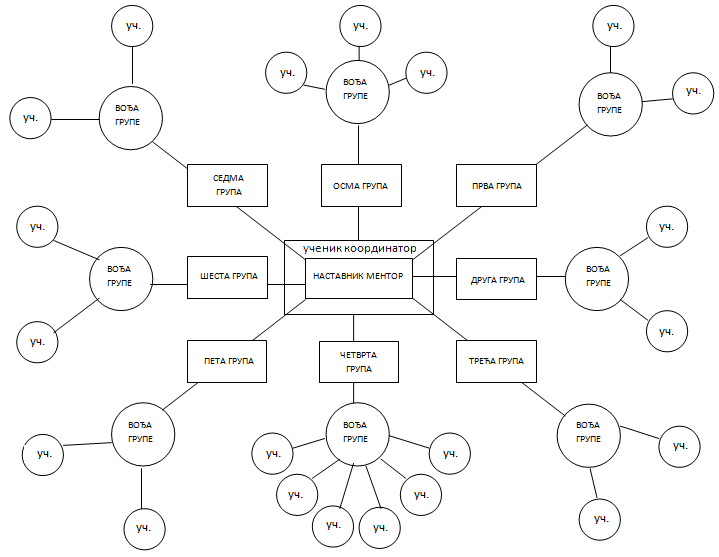      У формулисању пројектних задатака потребно је омогућити ученицима да их делимично преформулишу и обликују. Тако се ученици неће осећати као пуки извршиоци налога наставника, већ ће и сами бити у прилици да делом креирају задатке.ПРОЈЕКТНИ ЗАДАЦИ    Прва група - Изнесите хронолошким редом најосновније податке о писцу (усмено). Служећи се секундарном литературом, издвојте и представите интересантне појединости из живота писца. Одаберите и прикажите репрезентативан телевизијски инсерт из интервјуа с нобеловцем.    Друга група - Осмислите  задатке који се односе на дело, тако да предвиђено време за њихово решавање буде око десетак  минута. Задаци морају бити јасно и прецизно формулисани. Предложени  типови задатака су они у којима је потребно допунити тврдње, заокружити и(ли) подвући тачан одговор(е), утврдити да ли су дате тврдње тачне или су нетачне и сл. Циљ теста јесте да пружи слику о томе колико су ученици пажљиво прочитали дело.      Трећа група - Представите историјске чињенице које су нарочито заступљене у петом поглављу романа. Посебну пажњу обратите на историјске личности Бајазита II (1447 – 1512) и  Џем-султана (1459 – 1495). Настојте да презентацију употпуните фотографијама и историјским картама.       Четврта група - Издвојте из дела  упечатљиве мисли, попут: Ако хоћеш да видиш каква је нека држава и њена управа, и каква им је будућност, гледај само да сазнаш колико у тој земљи има честитих и невиних људи по затворима, а колико зликоваца и преступника на слободи. То ће ти најбоље казати. Снимите краћи видео садржај у коме ћете на различитим местима беседити по један цитат из дела. Направите прецизан план снимања и одаберите пригодне локације које се односе на писца - Калемегдан, Андрићев венац, Андрићев музеј, Клуб књижевника, Алеја великана итд. Приликом монтаже видео записа, одаберите  адекватну музичку подлогу. Водите рачуна о томе да цитате говорите изражајно.     Пета група - Међу домаћим и писменим задацима чија се тема односила на Проклету авлију, издвојте и представите радове и(ли) делове радова који се издвајају по томе што  су оригинални, философски надахнути и емоционално обојени; оне у којима се на асоцијативан начин оживљава тематско – мотивска и симболичко – духовна структура Андрићевог романа. Важно је да композиција задатка буде складна, а стил изграђен и уравнотежен.      Шеста група - Распишите конкурс у оквиру одељења на тему Сви смо ми заточеници Проклете авлије - сликом. Од приспелих радова одаберите и представите најуспешније цртеже, фотографије, стрипове, анимације итд., у којима су представљене свевремене поруке дела. Одаберите најбољи рад који метафориком и симболиком представља поруку романа, али и његову свевременост (актуелност). Тај рад може да буде наловни слајд целокупне презентације.       Седма група - Задатак чланова ове групе јесте да осмисле студијско путовање у Вишеград (Андрићград). Потребно је анкетирати ученике из одељења да  предложе оквирни термин реализације путовања и да се изјасне о временском трајању екскурзије (два или три дана). Потом је потребно осмислити прецизан програм активности за сваки дан; контактирати саобраћајна предузећа, хотеле, хостеле, културне институције и утврдити оквирну цену екскурзије. Настојте да програмом буду обухваћени најзначајнији објекти који се доводе у везу са писцем – Мост, Лотикин хотел, Андрићева кућа, Дом културе итд.       Осма група - Задатак чланова последње групе јесте одабир глумаца за филм Проклета авлија. Потребно је утврдити главне и споредне ликове у роману, па тако одредити главне и споредне улоге. Нужно је да одабрани глумац, тј. глумица одговарају лику који тумаче по старосној доби, физичким карактеристикама, као и темпераментом и сензибилитетом. Потрудите се да презентацији додате одговарајуће аудио и визуелне ефекте. Пожељно је да слајдовима дате упечатљив опис књижевног јунака и да уз његово име додате фотографију са именом и презименом глумца који би тај лик тумачио. УВОДНИ ДЕО ЧАСАПрва група: Андрић наш насушни                                              Живити није лако ни мраву у мравињаку ни птици на грани,                                              а камоли човеку уметнику у овом сложеном и тврдом свету.     Ученици који су радили на овом пројекту имали су задатак да нашег јединог нобеловца   приближе из нешто другачијег угла. Сходно мотиву заточеништва, свеприсутном у ,,Проклетој авлији“, то је посебна пажња сконцентрисана на Андрићево тамновање у мариборском затвору, као и на време које проводи у Београду за време немачке окупације.     Рођен је 9. октобра 1892. године. Био је слабуњав дечак. Након смрти оца, мајка га одводи у Вишеград, код своје заове и њеног мужа. У јесен 1903. уписује се у Сарајевску гимназију. Осредњи је ђак – невоља је имао с математиком, из које је падао на поправни, а шести разред је због овог предмета и понављао. До очајања, поред математике, доводио га је професор цртања који га је вукао за косу и из часа у час грубо ружио. Размишљао је чак и да се отрује или усмрти пиштољем. Ипак, од гимназијских професора посебно му је драг др Тугомир Алауповић, који му је предавао књижевност. Овај професор, и сам песник, запажа Андрићев књижевни дар и наредних година ће му постати ослонац и потпора.      После сиромашне и болешћу начете младости, у мариборском казамату проводи годину дана као политички затвореник. Из затвора пише пријатељима: ,,Ова тамница је здрава. Сваки дан имам шетње по дворишту, а по каткад чак и мало сунца... Моје живљење: читам, пишем, играм шах, дани пролазе брзо... Живот је једноличан: устајемо у шест, шетамо из кута у кут, читамо, а већ у осам увече лијежемо – сваки са својим болом...     Када би Андрића питали од какве болести болује, одговарао би – од два рата која сам преживео. Најтеже дане бомбардовања провео је у Београду.  Казивао је: ,,У ове четири године под окупацијом имао сам два циља: да останем жив и да останем човек. Мислим да сам их оба остварио.“ Сматрао је да у ратним данима пишчево име сме да се појави само у читуљи. Зато је одбио понуду да његове приче буду објављене док његов народ страда и пати.     Поштујући осећање жене коју је волео, можда још и више јер му је била недостижна, Андрић је у Милици Бабић видео идеал. Заједно су били на додели Нобелове награде, признања које је више потресло и одушевило све друге него самог писца. Кажу да је вест о награди примио готово равнодушно, журећи кући где га је чекала Милица да заједно раде – он да пише, а она да креира чудесно маштовите костиме за Народно позориште. Милица је изненада умрла 1968, а Иво одлази за њом после седам година.     Следи приказ инсерта из интервјуа са писцем:     Новинарка: Да ли Вам се наметао неки проблем као ствараоцу на који сте остали дужни да дате одговор?     Андрић: Свакако да ми се наметао проблем, и не један, као сваком човеку који живи и мисли и свакако да сам на многа од тих питања остао дужан.     Новинарка: Да ли је живот игра, варка или тајна коју још не можемо открити?     Андрић: Велико питање... ја верујем да је и игра, и варка, и тајна, али пре свега ја мислим да је живот битка коју сваки човек и сви људи заједно воде на земљи док су живи.ГЛАВНИ ДЕО ЧАСАДруга група: Колико познајеш ,,Проклету авлију“ Трећа група – Историјско у поетском     Презентација ове групе састоји се од слајдова на којима су истакнуте најважније чињенице из живота Бајазита II и Џем-султана, чија је мајка највероватније била српског порекла.. Дате су слике обојице султана, фотографија Бајазитове гробнице у Истамбулу, као и географскa карта на којој је обележено Џемово кретање и путовање.Четврта група – Цитати из ,,Проклете авлије“     Ова најбројнија група снимила је и монтирала видео садржај у коме ученици изговарају  цитате из Проклете авлије на локацијама које се односе на писца.     Калемегдан – Код људи који нам постану блиски ми све те појединости првога додира са њима обично заборављамо; изгледа нам као да смо их вазда знали и као да су одувек са нама били. Од свега тога у сећању искрсне понекад само нека неповезана слика.     Андрићев венац (поред Андрићевог споменика) – Тако обично бива. Оне које желимо да видимо не долазе у часовима кад на њих мислимо и кад их највише очекујемо, а појављују се у неком тренутку кад смо мислима најдаље од њих.     Испред зграде у Призренској 7 (раније 9) – Реч ни кад је у најдубљој шуми изговорена не остаје на месту, а поготову кад се напише или чак и другоме каже.     Испред Клуба књижевника (Француска 7) – Не могу ја, добри човјече, оздравити, јер ја и нисам болестан, него сам овакав, а од себе се не може оздравити.     Спомен-музеј Иве Андрића (Андрићев венац 8) – Ако хоћеш да знаш каква је нека држава и њена управа, и каква им је будућност, гледај само да сазнаш колико у тој земљи има честитих и невиних људи по затворима, а колико зликоваца и преступника на слободи. То ће ти најбоље казати.     Алеја великана (поред Андрићевог гроба) – И ту је крај... Само снег и проста чињеница да се умире и одлази под земљу.Пета група – Сви смо ми заточеници проклете авлије     Ову групу чине чланови чији су домаћи, тј. писмени задаци били најуспелији. Они  су, такође, издвојили и представили оригиналне задатке или делове задатака других ученика.             Можда је проклета авлија затвор цариградски, мариборски, београдски... Можда је душевни немир... Можда је лоших два месеца у нашем животу...     Постоји много проклетстава. Све нас нешто ограничава: решетке, зидине, други људи, држава, систем, ми сами... Неко је Карађоз, неко измирски валија. Моја, твоја, Хаимова, Ћамилова, Заимова авлија нису исте, али се ми исто у њима осећамо. Има и слободних.     Проклета авлија је птица у кавезу. Наша дела је хране, а она само расте у тишини. Неки чак стрепе да ће прерасти кавез и све нас загрлити огромним крилима. Неки сматрају да је то одавно учинила.     Нисам рекла да се налазимо изван решетака. Заправо, не знам како да будем сигурна у то... Чезнем за неким излазом. Можда ће ме пријатељи спасити као фра-Петра? Не, моји пријатељи су заробљени заједно са мном.     Сваки човек држи кључ од кавеза, али нешто далеко веће и снажније од њега не дозвољавају му да га употреби и у томе је наша проклета авлија.     Сигуран сам да је писац ,,Проклету авлију“ замислио као мозаик. У једном кругу су стотине комадића. Сваки од њих има своју причу, јаде, жеље и отровни дах. Чини им се да је круг у којем су заробљени апсолутан и да из њега неће никада изаћи. У том кругу очајање добија разнолике облике.     Стаааанкоовиииић! Дугачким ходником одзвања глас медицинске сестре. На вратима ординације пише име моје докторке.     Улазим у хладну просторију оронулих зидова без прозора. Само влага, буђ и прљавштина. Пролази ме језа. Моје докторке нема. Враћам се ка вратима које покушавам да отворим, али не успевам. Чујем кораке – тихо па све гласније. Појављује се моја докторка. Нешто се угојила, потпуно преобразила, а њено намргођено лице имало је неку тамну боју. Покушавам да прикријем изненађење.     ,,Седи мала, што стојиш? Пхи, пхи, пхи!“ Изговара као да се чуди или гнуша, све време гледајући у монитор. ,,Шта је, што ћутиш? Гукни!“     Објашњавам јој како сам се прехладила. ,,Шта велиш, немаш температуру, а? Пхи, пхи! И ви сте ми неки гимназијалци, само се извлачите из школе! Пхи, пхи!“ Објашњавам јој да ми је заиста лоше, да нисам од оних који се извлаче. Трудим се да не обраћам пажњу на њено лево око.       ,,Ха! Да си рекла да се извлачиш, па да ти напишем оправдање, овако... Пхи, пхи! Јеси ли рекла родитељима да идеш лекару?“     ,,Наравно да јесам...“, одговарам шапатом.      ,,Е, ту си погрешила! То не ваља! Баш таквих овде има колико хоћеш! Данас само здравима пишем оправдања!“     Дрмусање ме пренуло из сна. Нека жена ме дозива: ,,Ви сте на реду! Прозивају вас!“Шеста група – Проклета авлија у слици     Чланови шесте групе одабрали су најоригиналније радове који сликом метафорично дочаравају оно што је претходна група представила текстом. Одабрано је укупно десет цртежа, карикатура, фотографија у којима је дочарана свевременост овог Андрићевог романа. Сваки рад има одговарајући наслов.      Господар лутака је рад који је проглашен најбољим и постављен је за насловни слајд презентације. Фотографије насловљене као Лепи градови лепо горе и Удахни дубоко представљају угрожену животну средину и апел на буђење еколошке свести код људи. Ко удара тако позно... је фотографија на којој православни монах немоћно стоји испред спаљене светиње, а на слици  Година 1999. двојица пријатеља посматрају зграду разорену бомбама. Да је човек човеку вук доказује фотографија Homo homini lupus на којој је приказана колона избеглица док спашава голе животе на тракторским приколицама. Саркастичан наслов Чика Јова, српској деци односи се на новчаницу из времена хиперинфлације од 500000000000 динара са  ликом нашег познатог песника романтизма. На карикатури Мисли(м) својом главом послата је порука о томе колика је моћ медија на свест људи. Цртеж Хлеба и игара обрађује проблем социјалне неправде, а на цртежу Пртљаг  приказани су људи који су сопствени мозак спаковали у торбу.Седма група – Поздрав из Андрићграда!     Најпре је, анкетирањем ученика, утврђен тачан термин студијског путовања: од 11. 7. до 13. 7. 2019. године, а потом и детаљан план и програм екскурзије. Презентација је употпуњена фотографијама културно-историјских споменика и угоститељских објеката.      Четвртак, 11. 7. 2019.      Скуп путника је у 6. 30 часова на Београдској аутобуској станици, а полазак у 7 сати (превозник Арома Рогатица). Долазак у Вишеград је око 13 часова. Смештај у хотел. Собе су комфорно уређене, с погледом на реку и ћуприју. Ручак. Пешачка тура: Мост Мехмед-паше Соколовића, Андрићев споменик, зграда Лотикиног хотела (споља), спомен-учионица И. Андрића. Слободно време (туристичка понуда Андрићграда пружа бројне могућности за организовање слободног времена). Ноћење.     Петак, 12. 7. 2019.      Доручак. Посета  куће И. Андрића (споља) која је удаљена око триста метара од старог моста. Ручак. Посета Градској галерији у згради Дома културе. Слободно време. Могућност посете Биоскопа ,,Доли Бел“ у Андрићграду. Панорамско разгледање Вишеграда, крстарење Дрином бродом Лотика или Соња – једночасовна вожња од Вишеграда до ушћа Дрине са Жепом. Вечера. Ноћење.     Субота, 13. 7. 2019.     Доручак. Напуштање хотела. Полазак за Београд у 10. 15 часова.     Спецификацијом трошкова утврђена је цена екскурзије у износу од око 10. 500 динара.     ЗАВРШНИ ДЕО ЧАСАОсма група – Пази, снима се!     Ученици су издвојили главне и споредне ликове из романа. Направили су видео презентацију са оригиналним аудио и визуелним садржајем. Одредили су десет главних и двадесет споредних улога. У складу са пројектним задатком, чланови групе предано су бирали глумце водећи рачуна о томе да одговарају ликовима које тумаче по старосној доби, физичким и карактерним особинама.     У ГЛАВНИМ УЛОГАМА:     Фра-Петар................................................................Драган Петровић Пеле     Ћамил.......................................................................Радивоје Раша Буквић      Карађоз.....................................................................Милош Сомолов     Заим..........................................................................Бојан Димитријевић     Хаим.........................................................................Никола Ђуричко     Џем-султан...............................................................Милан Марић     Бајазит.......................................................................Војин Ћетковић     Тахирпаша................................................................Предраг Мики Манојловић     Ћамилова мајка........................................................Нина Јанковић     измирски валија.......................................................Љубомир Бандовић     У ОСТАЛИМ УЛОГАМА:     младић поред прозора............................................. Радован Вујовић     Бугарин који дели ћелију са Фра-Петром (1)........Бранимир Брстина     Бугарин који дели ћелију са Фра-Петром (2)........Богдан Диклић      Чиновник који ислеђује Ћамила (1).......................Светозар Цветковић     Чиновник који ислеђује Ћамила (2).......................Борис Исаковић     Карађозев отац..........................................................Драган Мићаловић     пријатељ Карађозевог оца.......................................Сергеј Трифуновић     фра-Мијо Јосић.........................................................Феђа Стојановић     фра-Растислав (Распислав)......................................Урош Јовчић     млада Гркиња, Ћамилова неостварена љубав........Миона Марковић     отац младе Гркиње....................................................Небојша Илић     Д` Обисон...................................................................Милош Тимотијевић     папа Инокентије VII..................................................Горан Султановић     Софта, коцкар............................................................Никола Ракочевић     Кадија, пријатељ Ћамиловог оца.............................Александар Берчек     Киркор, глава јерменске породице..........................Танасије Узуновић     човек атлетског узраста.........................................Ненад Јездић     човек из Либана који имитира Карађоза.................Иван Бекјарев     ПРВИ ПУТ НА ФИЛМУ:     дечак који фра-Петру дотура поруку (1).................Михаило Лукић     дечак који фра-Петру дотура поруку (2).................Алексеј БјелогрлићЛИТЕРАТУРА     Андрић 2008: И. Андрић, Проклета авлија, Београд: Завод за уџбенике.     Андрић 2007: Р. Андрић, Како снимити филм, Београд: Креативни центар.     Анђић 2015: J. Anđić, Književni vodič kroz Beograd, Beograd: Laguna.     Димитријевић 1981: К. Димитријевић, Иво Андрић, Горњи Милановац: Дечије новине.     Корићанац 2008: Т. Корићанац, Спомен-музеј Иве Андрића, Београд: Музеј града Београда.     Маринковић 1995: С. Маринковић, Методика креативне наставе српског језика и књижевности, Београд: Креативни центар.     Милатовић 1996: В. Милатовић, Књижевно дело Иве Андрића у настави, Београд: Завод за уџбенике и наставна средства.     Миловановић 2014: К. Миловановић, нове технологије у настави српског језика и књижевности (употреба ИКТ-а), Школски час, бр. 3-4-5/2014, Београд, 74-86.     Мркаљ 2014: З. Мркаљ, О стваралачким активностима у настави српског језика и књижевности, Београд, Школски час, бр. 3-4-5/2014, Београд, 133-140.     Николић 1999: М. Николић, Методика наставе српског језика и књижевности, Београд: Завод за уџбенике и наставна средства.     Павловић 2014: М. Павловић, Секундарни извори за тумачење књижевних дела, Београд, Школски час, бр. 3-4-5/2014, Београд, 141-161.     Павловић 2016: М. Павловић, Неке специфичности наставне обраде романа (са примерима) и Филм и књижевност у: Књижевност у четвртом разреду гимназија и средњих стручних школа, Београд: Кlett.     Поповић 1991: Р. Поповић, Балкански Хомер или живот Иве Андрића, Београд: Завод за уџбенике и наставна средства.     Поповић: 2001: Р. Поповић, Последња воља, тестаменти српских писаца, Београд: Атеље Ра Пешић.      Поповић: 2012: Р. Поповић, Андрић, Вишеград, Босна: фотомонографија, Београд: Службени гласник : Чигоја штампа.1.Допуни тврдње тако што ћеш подвући тачан одговор.         а) Годишње доба којим  роман почиње и завршава се је:                              пролеће          лето          јесен          зима         б) При првом сусрету са Ћамилом, фра-Петар је најпре крај њега угледао:      у жуту кожу повезану књигу           канаринца у сребрној крлетки          позлатом укоричен Куран2.Уколико је тврдња тачна заокружи Т, а уколико је нетачна, заокружи Н.3.У сваком пару подвуци онај појам који се односи на Ћамилову мајку.            један брак – два брака                                               смрт једне кћери – смрт две кћери4.Упиши на црти име једног од понуђених ликова.          ,,Кад је __________________________ угледао гомилу књига, и још на разним страним језицима, и множину рукописа и бележака, он се толико запрепастио и тако наљутио да је решио да на своју одговорност ухапси сопственика и пошаље га, заједно са књигама и хартијама, у Цариград. Сам себи није умео да објасни зашто књиге и у оволиком броју, изазивају у њему такву мржњу и толики гнев.“Ћамил          Џем-султан          измирски валија          Карађоз5.Заокружи слова испред оних парова ликова који су у фамилијарном (родбинском) односу.                       а) Тахирпаша и Ћамил                            б) Ћамил и Џем-султан                       в) Џем-султан и Бајазит                          г) Бајазит и Тахирпаша  6.Допуни тврдње тако што ћеш заокружити слово испред тачног одговора.    а) Причу о судбини Џем-султана фра-Петру прича:      а) Хаим            б) Заим             в) Ћамил    б) Причу о Ћамиловој судбини фра-Петру прича:         а) Хаим            б) Заим             в) Џем-султан7.Подвуци имена двојице ликова који у делу немају улогу наратора (приповедача).          фра-Петар,        Ћамил,        Карађоз,        Џем-султан,        Хаим,        младић поред прозора8.Повежи сваки лик са његовим особинама као што је започето.  Један лик је сувишан..9.Подвуци имена оних ликова који нису били ,,становници“ Проклете авлије.          Фра-Петар,        фра-Растислав,        Џем-султан,        Ћамил,        Хаим,        Тахирпаша10.Допуни наведени цитат тако што ћеш заокружити слово испред тачног одговора.          ,,Два млада хапсеника, дечаци готово, јуре један другог у трку, правећи кругове око фра-Петра и заклањајући се за њега. Било му је незгодно, а кругови су се све више сужавали. И пре него је успео да се склони од обесних младића, један од њих се, онако у трку, приљуби сасвим уз њега, као уз жив заклон, и фра-Петар осети како му тутну у руку неку савијену хартију. Младићи продужише своју трку даље од њега, а он се, збуњен и уплашен, повуче у дно Авлије. На хартији је писало турски, непознатим рукописом:            а) Несрећни Тахирпашин син већ је у гробу“.                      б) Мисли добро, па ће добро и бити“.            в) Перкан ће бити пуштен на слободу за дан-два“.              г) Ћамила су пренели у душевну болницу“.